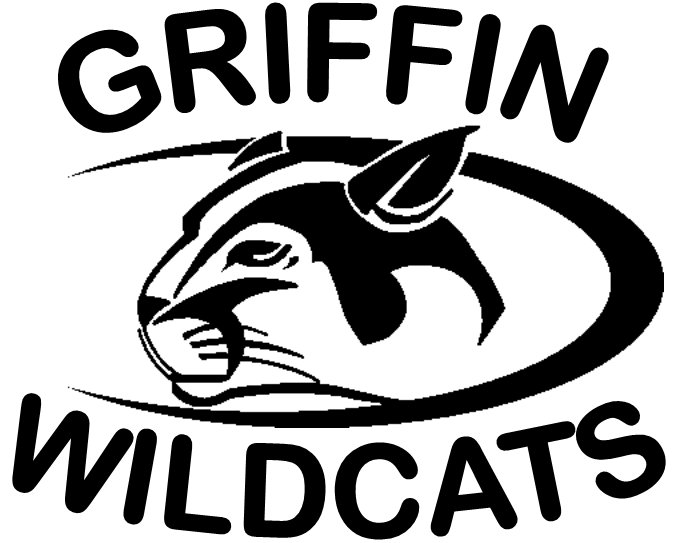 2019 Cobb CountyAll State Orchestra                         August 28, 2019Dear parents and students, We would like to inform you about a performance opportunity available to all orchestra students in Cobb County and the state of Georgia.  It is the All State Orchestra. All State Orchestra gives orchestra students an opportunity to perform March 5th-7th, 2020 at the Classic Center on the campus of the University of Georgia. Students must complete two auditions. One audition will take place at a Cobb County School and the second audition will take place at the Martha Ellen Stillwell School of the Arts in Clayton County. Students will play an etude, scales for their instrument and sight reading before a judge in Audition 1. In Audition 2 students will play excerpt from a classical piece of music and then participate in sight reading. Students with the highest ratings will be allowed to participate in the event in March 2020. Audition 1 will take place on Saturday October 19, 2019 at Pope HS 3001Hembree Road NE Marietta, GA 30062. Audition 2 will take place on Saturday January 11, 2020 at The Martha Stilwell School of the Arts 2580 Mt. Zion Pkwy Jonesboro, GA 30236. All Orchestra Event will take place March 5-7, 2020 at the Classic Center 300 North Thomas Street Athens, GA 30601.Directors will help students prepare for the auditions. Parents please read all the information in this packet. Students must also turn in the non refundable $25 fee plus the $16.99 audition book fee in the form of cash or check to Griffin MS by Thursday September 5th. If you have questions please let us know.  Musically,Selinda Proctor                                        					 Orchestra Director                                  					Selinda.Proctor@Cobbk12.org              			 2019 All State Orchestra Registration FormStudent Name_____________________________________________________Instrument_______________________________Parent Name _____________________________________________________Parent Signature __________________________________________________Parent Email ______________________________________________________Parent Number __________________________________________________________I give my child permission to participate in the All State Orchestra Audition process. I will pay the non refundable $25 fee along with any other additional fees if my child passes the audition process and performs in the All State Orchestra Event in March 2020. Also send $16.99 for the audition book for their instrument. By Sept. 6th: 		Return registration form with sign-up feeBy Sept 4th-19th	Come to morning/afternoon orchestra to work on music with Mrs. Proctor or Mr. ConnollyBy Sept 20th:		First music check (All notes & rhythms @ 50% tempo)By Oct 4th: 	Second music check (All notes & rhythms @ 100% tempo)Oct 16th:	Final music check and director approval (All notes, rhythms, dynamics, articulations, etc. @ 100% tempo)